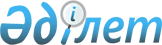 О районном бюджете на 2015-2017 годыРешение Меркенского районного маслихата Жамбылской области от 24 декабря 2014 года № 36-4. Зарегистрировано Департаментом юстиции Жамбылской области 29 декабря 2014 года № 2450      Примечание РЦПИ.

      В тексте документа сохранена пунктуация и орфография оригинала.

      В соответствии со статьей 75 Бюджетного кодекса Республики Казахстан от 4 декабря 2008 года, статьей 6 Закона Республики Казахстан от 23 января 2001 года "О местном государственном управлении и самоуправлении в Республике Казахстан", районный маслихат РЕШИЛ:

      1. Утвердить районный бюджет на 2015-2017 годы согласно приложениям 1, 2, 3, в том числе на 2015 год в следующих объемах: 

      1) доходы – 7 568 408 тысяч тенге, в том числе:

      налоговые поступления – 1 337 941 тысяч тенге;

      неналоговые поступления – 4 058 тысяч тенге;

      поступления от продажи основного капитала – 78 001 тысяч тенге;

      поступления трансфертов – 6 148 408 тысяч тенге;

      2) затраты – 7 592 118 тысяч тенге;

      3) чистое бюджетное кредитование – 43 852 тысяч тенге;

      бюджетные кредиты – 53 514 тысяч тенге;

      погашение бюджетных кредитов – 9 662 тысяч тенге;

      4) сальдо по операциям с финансовыми активами – 0 тысяч тенге;

      приобретение финансовых активов – 0 тысяч тенге;

      поступление от продажи финансовых активов государства – 0 тысяч тенге;

      5) дефицит бюджета (профицит) – - 67 562 тысяч тенге;

      6) финансирование дефицита бюджета (использование профицита) – 67 562 тысяч тенге.

      Сноска. Пункт 1 с изменениями, внесенными решениями Меркенского районного маслихата Жамбылской области от 07.04.2015 № 38-2; 04.06.2015 № 40-2; 03.09.2015 № 42-2; 25.11.2015 № 44-2; 10.12.2015 № 45-2 (вводится в действие с 01.01.2015).

      2. Предусмотреть объем субвенции на 2015 год, передаваемой из областного бюджета в сумме 3 909 799 тысяч тенге.

      3. В соответствии со статьей 18 Закона Республики Казахстан "О государственном регулировании развития агропромышленного комплекса и сельских территорий" от 8 июля 2005 года на 2015-2017 годы предусмотреть средства на выплату надбавки к заработной плате специалистам здравоохранения, социального обеспечения, образования, культуры, спорта и ветеринарии, финансируемых из районного бюджета, работающим в сельских населенных пунктах в размере 25 процентов от оклада и тарифной ставки по сравнению со ставками специалистов, занимающихся этими видами деятельности в городских условиях.

      4. Утвердить резерв местного исполнительного органа района в сумме 4 000 тысяч тенге.

      5. Утвердить бюджетные программы не подлежащие секвестрированию в процессе исполнения районного бюджета на 2015 год, согласно приложению 4.

      6. Утвердить перечень бюджетных программ сельских округов на 2015 год, согласно приложению 5.

      7. Настоящее решение вступает в силу со дня государственной регистрации в органах юстиции и вводится в действие с 1 января 2015 года

 Районный бюджет на 2015 год      Сноска. Приложение 1 - в редакции решения Меркенского районного маслихата Жамбылской области от 10.12.2015 № 45-2 (вводится в действие с 01.01.2015).

 Районный бюджет на 2016 год Районный бюджет на 2017 год Бюджетные программы не подлежащие секвестированию в процессе исполнения районного бюджета на 2015 год Перечень бюджетных программ сельских округов на 2015 год      Сноска. Приложение 5 - в редакции решения Меркенского районного маслихата Жамбылской области от 10.12.2015 № 45-2 (вводится в действие с 01.01.2015).


					© 2012. РГП на ПХВ «Институт законодательства и правовой информации Республики Казахстан» Министерства юстиции Республики Казахстан
				
      Председатель сессии

      районного маслихата

А.Керимкулов

      Секретарь районного маслихата

И. Ахметжанов
Приложение 1 к решению № 36-4
маслихата Меркенского района
от 24 декабря 2014 годаКатегория

Категория

Категория

Категория

Категория

Сумма, тысяч тенге 

Класс

Класс

Класс

Класс

Сумма, тысяч тенге 

Подкласс

Подкласс

Подкласс

Сумма, тысяч тенге 

Наименование

Сумма, тысяч тенге 

1

1

1

2

3

1. ДОХОДЫ

7568408

1

Налоговые поступления

1337941

01

Подоходный налог 

187470

2

Индивидуальный подоходный налог

187470

03

Социальный налог

153102

1

Социальный налог

153102

04

Налоги на собственность

633724

1

Налоги на имущество

541740

3

Земельный налог

8139

4

Налог на транспортные средства

79937

5

Единый земельный налог

3908

05

Внутренние налоги на товары, работы и услуги

346247

2

Акцизы

320130

3

Поступления за использование природных и других ресурсов

4925

4

Сборы за ведение предпринимательской и профессиональной деятельности

20120

5

Налог на игорный бизнес

1072

07

Прочие налоги

102

1

Прочие налоги

102

08

Обязательные платежи, взимаемые за совершение юридически значимых действий и (или) выдачу документов уполномоченными на то государственными органами или должностными лицами

17296

1

Государственная пошлина

17296

2

Неналоговые поступления

4058

01

Доходы от государственной собственности

68

1

Поступления части чистого дохода государственных предприятий

62

5

Доходы от аренды имущества, находящегося в государственной собственности

6

04

Штрафы, пени, санкции, взыскания, налагаемые государственными учреждениями, финансируемыми из государственного бюджета, а также содержащимися и финансируемыми из бюджета (сметы расходов) Национального Банка Республики Казахстан 

864

1

Штрафы, пени, санкции, взыскания, налагаемые государственными учреждениями, финансируемыми из государственного бюджета, а также содержащимися и финансируемыми из бюджета (сметы расходов) Национального Банка Республики Казахстан, за исключением поступлений от организаций нефтяного сектора 

864

06

Прочие неналоговые поступления

3126

1

Прочие неналоговые поступления

3126

3

Поступления от продажи основного капитала

78001

03

Продажа земли и нематериальных активов

78001

1

Продажа земли

76821

2

Продажа нематериальных активов

1180

4 

Поступления трансфертов

6148408

02

Трансферты из вышестоящих органов государственного управления

6148408

2

Трансферты из областного бюджета

6148408

Функциональная группа

Функциональная группа

Функциональная группа

Функциональная группа

Сумма, тысяч тенге

Администратор бюджетных программ

Администратор бюджетных программ

Администратор бюджетных программ

Сумма, тысяч тенге

Программа

Программа

Сумма, тысяч тенге

Наименование

Сумма, тысяч тенге

1

1

1

2

3

2. ЗАТРАТЫ

7592118

01

Государственные услуги общего характера

445085

112

Аппарат маслихата района (города областного значения)

29141

001

Услуги по обеспечению деятельности маслихата района (города областного значения)

28841

003

Капитальные расходы государственного органа

300

122

Аппарат акима района (города областного значения)

144963

001

Услуги по обеспечению деятельности акима района (города областного значения)

143320

003

Капитальные расходы государственного органа

1643

123

Аппарат акима района в городе, города районного значения, поселка, села, сельского округа

217433

001

Услуги по обеспечению деятельностиакима района в городе, города районного значения, поселка, села, сельского округа

214441

022

Капитальные расходы государственного органа

2992

452

Отдел финансов района (города областного значения)

19947

001

Услуги по реализации государственной политики в области исполнения бюджета и управления коммунальной собственностью района (города областного значения)

17476

003

Проведение оценки имущества в целях налогообложения

2015

010

Приватизация, управление коммунальным имуществом, постприватизационная деятельность и регулирование споров, связанных с этим

65

018

Капитальные расходы государственного органа 

391

453

Отдел экономики и бюджетного планирования района (города областного значения)

17547

001

Услуги по реализации государственной политики в области формирования и развития экономической политики, системы государственного планирования

17297

004

Капитальные расходы государственного органа

250

458

Отдел жилищно-коммунального хозяйства, пассажирского транспорта и автомобильных дорог района (города областного значения)

9802

001

Услуги по реализации государственной политики на местном уровне в области жилищно-коммунального хозяйства, пассажирского транспорта и автомобильных дорог 

9802

494

Отдел предпринимательства и промышленности района (города областного значения)

6252

001

Услуги по реализации государственной политики на местном уровне в области развития предпринимательства и промышленности 

6252

02

Оборона

400

122

Аппарат акима района (города областного значения)

400

005

Мероприятия в рамках исполнения всеобщей воинской обязанности

400

03

Общественный порядок, безопасность, правовая, судебная, уголовно-исполнительная деятельность

9472

458

Отдел жилищно-коммунального хозяйства, пассажирского транспорта и автомобильных дорог района (города областного значения)

9472

021

Обеспечение безопасности дорожного движения в населенных пунктах

9472

04

Образование

5807580

464

Отдел образования района (города областного значения)

483146

009

Обеспечение деятельности организаций дошкольного воспитания и обучения

153297

040

Реализация государственного образовательного заказа в дошкольных организациях образования

329849

123

Аппарат акима района в городе, города районного значения, поселка, села, сельского округа

13371

005

Организация бесплатного подвоза учащихся до школы и обратно в сельской местности

13371

464

Отдел образования района (города областного значения)

4002693

003

Общеобразовательное обучение

3787662

006

Дополнительное образование для детей

215031

465

Отдел физической культуры и спорта района (города областного значения)

99266

017

Дополнительное образование для детей и юношества по спорту

99266

466

Отдел архитектуры, градостроительства и строительства района (города областного значения)

1064226

037

Строительство и реконструкция объектов образования

1064226

464

Отдел образования района (города областного значения)

144878

001

Услуги по реализации государственной политики на местном уровне в области образования 

11360

005

Приобретение и доставка учебников, учебно-методических комплексов для государственных учреждений образования района (города областного значения)

77067

022

Выплата единовременных денежных средств казахстанским гражданам, усыновившим (удочерившим) ребенка (детей)-сироту и ребенка (детей), оставшегося без попечения родителей

447

029

Обследование психического здоровья детей и подростков и оказание психолого-медико-педагогической консультативной помощи населению

20173

015

Ежемесячная выплата денежных средств опекунам (попечителям) на содержание ребенка-сироты (детей-сирот), и ребенка (детей), оставшегося без попечения родителей 

19561

067

Капитальные расходы подведомственных государственных учреждений и организаций

16270

06

Социальная помощь и социальное обеспечение

329314

451

Отдел занятости и социальных программ района (города областного значения)

262932

002

Программа занятости

35200

005

Государственная адресная социальная помощь

5274

006

Оказание жилищной помощи

200

007

Социальная помощь отдельным категориям нуждающихся граждан по решениям местных представительных органов

22397

010

Материальное обеспечение детей-инвалидов, воспитывающихся и обучающихся на дому

5888

014

Оказание социальной помощи нуждающимся гражданам на дому

13543

016

Государственные пособия на детей до 18 лет

138920

017

Обеспечение нуждающихся инвалидов обязательными гигиеническими средствами и предоставление услуг специалистами жестового языка, индивидуальными помощниками в соответствии с индивидуальной программой реабилитации инвалида

23364

023

Обеспечение деятельности центров занятости населения

1235

052

Проведение мероприятий, посвященных семидесятилетию Победы в Великой Отечественной войне

16911

451

Отдел занятости и социальных программ района (города областного значения)

65476

001

Услуги по реализации государственной политики на местном уровне в области обеспечения занятости и реализации социальных программ для населения

28973

011

Оплата услуг по зачислению, выплате и доставке пособий и других социальных выплат

1068

025

Внедрение обусловленной денежной помощи по проекту Өрлеу

35435

458

Отдел жилищно-коммунального хозяйства, пассажирского транспорта и автомобильных дорог района (города областного значения)

906

050

Реализация Плана мероприятий по обеспечению прав и улучшению качества жизни инвалидов

906

07

Жилищно-коммунальное хозяйство

71506

455

Отдел культуры и развития языков района (города областного значения)

1681

024

Ремонт объектов в рамках развития городов и сельских населенных пунктов по Дорожной карте занятости 2020

1681

458

Отдел жилищно-коммунального хозяйства, пассажирского транспорта и автомобильных дорог района (города областного значения)

5600

033

Проектирование, развитие и (или) обустройство инженерно-коммуникационной инфраструктуры 

5600

123

Аппарат акима района в городе, города районного значения, поселка, села, сельского округа

1630

014

Организация водоснабжения населенных пунктов

1630

458

Отдел жилищно-коммунального хозяйства, пассажирского транспорта и автомобильных дорог района (города областного значения)

20000

012

Функционирование системы водоснабжения и водоотведения

20000

466

Отдел архитектуры, градостроительства и строительства района (города областного значения)

1740

006

Развитие системы водоснабжения и водоотведения

1740

123

Аппарат акима района в городе, города районного значения, поселка, села, сельского округа

28528

008

Освещение улиц населенных пунктов

7227

009

Обеспечение санитарии населенных пунктов

5360

010

Содержание мест захоронений и погребение безродных

170

011

Благоустройство и озеленение населенных пунктов

15771

458

Отдел жилищно-коммунального хозяйства, пассажирского транспорта и автомобильных дорог района (города областного значения)

12327

015

Освещение улиц в населенных пунктах

5735

016

Обеспечение санитарии населенных пунктов

130

018

Благоустройство и озеленение населенных пунктов

6462

08

Культура, спорт, туризм и информационное пространство

395381

455

Отдел культуры и развития языков района (города областного значения)

234947

003

Поддержка культурно-досуговой работы

234947

466

Отдел архитектуры, градостроительства и строительства района (города областного значения)

24618

011

Развитие объектов культуры

24618

465

Отдел физической культуры и спорта района (города областного значения)

11202

001

Услуги по реализации государственной политики на местном уровне в сфере физической культуры и спорта

7782

006

Проведение спортивных соревнований на районном (города областного значения) уровне

620

007

Подготовка и участие членов сборных команд района (города областного значения) по различным видам спорта на областных спортивных соревнованиях

2800

455

Отдел культуры и развития языков района (города областного значения)

64656

006

Функционирование районных (городских) библиотек

63936

007

Развитие государственного языка и других языков народа Казахстана

720

456

Отдел внутренней политики района (города областного значения)

15123

002

Услуги по проведению государственной информационной политики

15123

455

Отдел культуры и развития языков района (города областного значения)

12661

001

Услуги по реализации государственной политики на местном уровне в области развития языков и культуры

11661

032

Капитальные расходы подведомственных государственных учреждений и организаций

1000

456

Отдел внутренней политики района (города областного значения)

32174

001

Услуги по реализации государственной политики на местном уровне в области информации, укрепления государственности и формирования социального оптимизма граждан

16717

003

Реализация мероприятий в сфере молодежной политики

14912

006

Капитальные расходы государственного органа 

545

10

Сельское, водное, лесное, рыбное хозяйство, особо охраняемые природные территории, охрана окружающей среды и животного мира, земельные отношения

150131

462

Отдел сельского хозяйства района (города областного значения)

28136

001

Услуги по реализации государственной политики на местном уровне в сфере сельского хозяйства

19348

006

Капитальные расходы государственного органа 

692

099

Реализация мер по оказанию социальной поддержки специалистов 

8096

473

Отдел ветеринарии района (города областного значения)

22888

001

Услуги по реализации государственной политики на местном уровне в сфере ветеринарии

10636

006

Организация санитарного убоя больных животных

2075

007

Организация отлова и уничтожения бродячих собак и кошек

2000

008

Возмещение владельцам стоимости изымаемых и уничтожаемых больных животных, продуктов и сырья животного происхождения

3302

009

Проведение ветеринарных мероприятий по энзоотическим болезням животных

3000

010

Проведение мероприятий по идентификации сельскохозяйственных животных

1875

463

Отдел земельных отношений района (города областного значения)

18215

001

Услуги по реализации государственной политики в области регулирования земельных отношений на территории района (города областного значения)

17639

007

Капитальные расходы государственного органа

576

473

Отдел ветеринарии района (города областного значения)

80892

011

Проведение противоэпизоотических мероприятий

80892

11

Промышленность, архитектурная, градостроительная и строительная деятельность

36322

466

Отдел архитектуры, градостроительства и строительства района (города областного значения)

36322

001

Услуги по реализации государственной политики в области строительства, улучшения архитектурного облика городов, районов и населенных пунктов области и обеспечению рационального и эффективного градостроительного освоения территории района (города областного значения)

10922

013

Разработка схем градостроительного развития территории района, генеральных планов городов районного (областного) значения, поселков и иных сельских населенных пунктов

25400

12

Транспорт и коммуникации

222443

458

Отдел жилищно-коммунального хозяйства, пассажирского транспорта и автомобильных дорог района (города областного значения)

222443

023

Обеспечение функционирования автомобильных дорог

222443

13

Прочие

83651

123

Аппарат акима района в городе, города районного значения, поселка, села, сельского округа

78301

040

Реализация мер по содействию экономическому развитию регионов в рамках Программы "Развитие регионов" 

78301

452

Отдел финансов района (города областного значения)

5350

012

Резерв местного исполнительного органа района (города областного значения) 

5350

14

Обслуживание долга

17

452

Отдел финансов района (города областного значения)

17

Обслуживание долга местных исполнительных органов по выплате вознаграждений и иных платежей по займам из областного бюджета

17

15

Трансферты

40816

452

Отдел финансов района (города областного значения)

40816

006

Возврат неиспользованных (недоиспользованных) целевых трансфертов

2180

007

Бюджетные изъятия

1108

051

Трансферты органам местного самоуправления

37528

3. Чистое бюджетное кредитование

43852

Бюджетные кредиты 

53514

10

Сельское, водное, лесное, рыбное хозяйство, особо охраняемые природные территории, охрана окружающей среды и животного мира, земельные отношения

53514

Сельское хозяйство

53514

462

Отдел сельского хозяйства района (города областного значения)

53514

008

Бюджетные кредиты для реализации мер социальной поддержки специалистов

53514

Функциональная группа

Функциональная группа

Функциональная группа

Функциональная группа

Администратор бюджетных программ

Администратор бюджетных программ

Администратор бюджетных программ

Программа

Программа

Погашение бюджетных кредитов

9662

Категория

Категория

Категория

Категория

Класс

Класс

Класс

Категория

Категория

5

Погашение бюджетных кредитов

9662

01

Погашение бюджетных кредитов

9662

1

Погашение бюджетных кредитов, выделенных из государственного бюджета

9662

5. Дефицит бюджета (профицит)

-67562

6. Финансирование дефицита бюджета (использование профицита)

67562

7

Поступление займов

53514

01

Внутренние государственные займы

53514

2

Договоры займа

53514

16

Погашение займов

9662

452

Отдел финансов района (города областного значения)

9662

008

Погашение долга местного исполнительного органа перед вышестоящим бюджетом

9662

Используемые остатки бюджетных средств

23710

Приложение 1 к решению № 36-4
маслихата Меркенского района
от 26 декабря 2014 годаКатегория

Категория

Категория

Категория

Сумма, тысяч тенге 

Класс

Класс

Класс

Сумма, тысяч тенге 

Подкласс

Подкласс

Сумма, тысяч тенге 

Наименование

Сумма, тысяч тенге 

1

1

1

2

3

1. ДОХОДЫ

6408979

1

Налоговые поступления

1452323

01

Подоходный налог 

209900

2

Индивидуальный подоходный налог

209900

03

Социальный налог

185000

1

Социальный налог

185000

04

Налоги на собственность

589608

1

Налоги на имущество

488081

3

Земельный налог

10289

4

Налог на транспортные средства

87780

5

Единый земельный налог

3458

05

Внутренние налоги на товары, работы и услуги

453367

2

Акцизы

439000

3

Поступления за использование природных и других ресурсов

2925

4

Сборы за ведение предпринимательской и профессиональной деятельности

9820

5

Налог на игорный бизнес

1622

07

Прочие налоги

152

1

Прочие налоги

152

08

Обязательные платежи, взимаемые за совершение юридически значимых действий и (или) выдачу документов уполномоченными на то государственными органами или должностными лицами

14296

1

Государственная пошлина

14296

2

Неналоговые поступления

16391

01

Доходы от государственной собственности

1387

1

Поступления части чистого дохода государственных предприятий

834

5

Доходы от аренды имущества, находящегося в государственной собственности

553

04

Штрафы, пени, санкции, взыскания, налагаемые государственными учреждениями, финансируемыми из государственного бюджета, а также содержащимися и финансируемыми из бюджета (сметы расходов) Национального Банка Республики Казахстан 

4

1

Штрафы, пени, санкции, взыскания, налагаемые государственными учреждениями, финансируемыми из государственного бюджета, а также содержащимися и финансируемыми из бюджета (сметы расходов) Национального Банка Республики Казахстан, за исключением поступлений от организаций нефтяного сектора 

4

06

Прочие неналоговые поступления

15000

1

Прочие неналоговые поступления

15000

3

Поступления от продажи основного капитала

29618

01

Продажа государственного имущества, закрепленного за государственными учреждениями

2157

1

Продажа государственного имущества, закрепленного за государственными учреждениями

2157

03

Продажа земли и нематериальных активов

27461

1

Продажа земли

27461

4

Поступления трансфертов

4910647

02

Трансферты из вышестоящих органов государственного управления

4910647

2

Трансферты из областного бюджета

4910647

Функциональная группа

Функциональная группа

Функциональная группа

Функциональная группа

Сумма, тысяч тенге

Администратор бюджетных программ

Администратор бюджетных программ

Администратор бюджетных программ

Сумма, тысяч тенге

Программа

Программа

Сумма, тысяч тенге

Наименование

Сумма, тысяч тенге

1

1

1

2

3

2. ЗАТРАТЫ

6408979

01

Государственные услуги общего характера

367664

112

Аппарат маслихата района (города областного значения)

21212

001

Услуги по обеспечению деятельности маслихата района (города областного значения)

21212

122

Аппарат акима района (города областного значения)

75707

001

Услуги по обеспечению деятельности акима района (города областного значения)

75707

123

Аппарат акима района в городе, города районного значения, поселка, села, сельского округа

218619

001

Услуги по обеспечению деятельности акима района в городе, города районного значения, поселка, села, сельского округа

218619

452

Отдел финансов района (города областного значения)

18744

001

Услуги по реализации государственной политики в области исполнения бюджета и управления коммунальной собственностью района (города областного значения)

15644

003

Проведение оценки имущества в целях налогообложения

2500

010

Приватизация, управление коммунальным имуществом, постприватизационная деятельность и регулирование споров, связанных с этим

600

453

Отдел экономики и бюджетного планирования района (города областного значения)

17179

001

Услуги по реализации государственной политики в области формирования и развития экономической политики, системы государственного планирования

17179

458

Отдел жилищно-коммунального хозяйства, пассажирского транспорта и автомобильных дорог района (города областного значения)

10241

001

Услуги по реализации государственной политики на местном уровне в области жилищно-коммунального хозяйства, пассажирского транспорта и автомобильных дорог 

10241

494

Отдел предпринимательства и промышленности района (города областного значения)

5962

001

Услуги по реализации государственной политики на местном уровне в области развития предпринимательства и промышленности 

5962

02

Оборона

2000

122

Аппарат акима района (города областного значения)

2000

005

Мероприятия в рамках исполнения всеобщей воинской обязанности

2000

03

Общественный порядок, безопасность, правовая, судебная, уголовно-исполнительная деятельность

10000

458

Отдел жилищно-коммунального хозяйства, пассажирского транспорта и автомобильных дорог района (города областного значения)

10000

021

Обеспечение безопасности дорожного движения в населенных пунктах

10000

04

Образование

4792310

464

Отдел образования района (города областного значения)

158563

009

Обеспечение деятельности организаций дошкольного воспитания и обучения

158563

123

Аппарат акима района в городе, города районного значения, поселка, села, сельского округа

23272

005

Организация бесплатного подвоза учащихся до школы и обратно в сельской местности

23272

464

Отдел образования района (города областного значения)

4333795

003

Общеобразовательное обучение

4151553

006

Дополнительное образование для детей

182242

465

Отдел физической культуры и спорта района (города областного значения)

94188

017

Дополнительное образование для детей и юношества по спорту

94188

466

Отдел архитектуры, градостроительства и строительства района (города областного значения)

110000

037

Строительство и реконструкция объектов образования

110000

464

Отдел образования района (города областного значения)

72492

001

Услуги по реализации государственной политики на местном уровне в области образования 

10138

005

Приобретение и доставка учебников, учебно-методических комплексов для государственных учреждений образования района (города областного значения)

24067

029

Обследование психического здоровья детей и подросткови оказание психолого-медико-педагогической консультативной помощи населению

18726

015

Ежемесячная выплата денежных средств опекунам (попечителям) на содержание ребенка-сироты (детей-сирот), и ребенка (детей), оставшегося без попечения родителей 

19561

06

Социальная помощь и социальное обеспечение

274431

451

Отдел занятости и социальных программ района (города областного значения)

237898

002

Программа занятости

40800

004

Оказание социальной помощи на приобретение топлива специалистам здравоохранения, образования, социального обеспечения, культуры, спорта и ветеринарии в сельской местности в соответствии с законодательством Республики Казахстан

17000

005

Государственная адресная социальная помощь

9000

006

Оказание жилищной помощи

600

007

Социальная помощь отдельным категориям нуждающихся граждан по решениям местных представительных органов

19285

010

Материальное обеспечение детей-инвалидов, воспитывающихся и обучающихся на дому

7600

014

Оказание социальной помощи нуждающимся гражданам на дому

14665

016

Государственные пособия на детей до 18 лет

100000

017

Обеспечение нуждающихся инвалидов обязательными гигиеническими средствами и предоставление услуг специалистами жестового языка, индивидуальными помощниками в соответствии с индивидуальной программой реабилитации инвалида

27615

023

Обеспечение деятельности центров занятости населения

1333

451

Отдел занятости и социальных программ района (города областного значения)

35502

001

Услуги по реализации государственной политики на местном уровне в области обеспечения занятости и реализации социальных программ для населения

29236

011

Оплата услуг по зачислению, выплате и доставке пособий и других социальных выплат

948

025

Внедрение обусловленной денежной помощи по проекту Өрлеу

1000

050

Реализация Плана мероприятий по обеспечению прав и улучшению качества жизни инвалидов

4318

458

Отдел жилищно-коммунального хозяйства, пассажирского транспорта и автомобильных дорог района (города областного значения)

1031

050

Реализация Плана мероприятий по обеспечению прав и улучшению качества жизни инвалидов

1031

07

Жилищно-коммунальное хозяйство

97096

455

Отдел культуры и развития языков района (города областного значения)

1230

024

Ремонт объектов в рамках развития городов и сельских населенных пунктов по Дорожной карте занятости 2020

1230

458

Отдел жилищно-коммунального хозяйства, пассажирского транспорта и автомобильных дорог района (города областного значения)

5600

033

Проектирование, развитие и (или) обустройство инженерно-коммуникационной инфраструктуры 

5600

123

Аппарат акима района в городе, города районного значения, поселка, села, сельского округа

1847

014

Организация водоснабжения населенных пунктов

1847

458

Отдел жилищно-коммунального хозяйства, пассажирского транспорта и автомобильных дорог района (города областного значения)

20000

012

Функционирование системы водоснабжения и водоотведения

20000

123

Аппарат акима района в городе, города районного значения, поселка, села, сельского округа

27846

008

Освещение улиц населенных пунктов

12658

009

Обеспечение санитарии населенных пунктов

10000

010

Содержание мест захоронений и погребение безродных

400

011

Благоустройство и озеленение населенных пунктов

4788

458

Отдел жилищно-коммунального хозяйства, пассажирского транспорта и автомобильных дорог района (города областного значения)

40573

015

Освещение улиц в населенных пунктах

35573

018

Благоустройство и озеленение населенных пунктов

5000

08

Культура, спорт, туризм и информационное пространство

367850

455

Отдел культуры и развития языков района (города областного значения)

178835

003

Поддержка культурно-досуговой работы

178835

466

Отдел архитектуры, градостроительства и строительства района (города областного значения)

57000

011

Развитие объектов культуры

57000

465

Отдел физической культуры и спорта района (города областного значения)

15805

001

Услуги по реализации государственной политики на местном уровне в сфере физической культуры и спорта

12505

006

Проведение спортивных соревнований на районном (города областного значения) уровне

500

007

Подготовка и участие членов сборных команд района (города областного значения) по различным видам спорта на областных спортивных соревнованиях

2800

455

Отдел культуры и развития языков района (города областного значения)

70264

006

Функционирование районных (городских) библиотек

69544

007

Развитие государственного языка и других языков народа Казахстана

720

456

Отдел внутренней политики района (города областного значения)

5000

002

Услуги по проведению государственной информационной политики

5000

455

Отдел культуры и развития языков района (города областного значения)

9743

001

Услуги по реализации государственной политики на местном уровне в области развития языков и культуры

9743

456

Отдел внутренней политики района (города областного значения)

31203

001

Услуги по реализации государственной политики на местном уровне в области информации, укрепления государственности и формирования социального оптимизма граждан

17014

003

Реализация мероприятий в сфере молодежной политики

14189

10

Сельское, водное, лесное, рыбное хозяйство, особо охраняемые природные территории, охрана окружающей среды и животного мира, земельные отношения

178588

462

Отдел сельского хозяйства района (города областного значения)

26892

001

Услуги по реализации государственной политики на местном уровне в сфере сельского хозяйства

18796

099

Реализация мер по оказанию социальной поддержки специалистов 

8096

473

Отдел ветеринарии района (города областного значения)

16961

001

Услуги по реализации государственной политики на местном уровне в сфере ветеринарии

8084

006

Организация санитарного убоя больных животных

2075

007

Организация отлова и уничтожения бродячих собак и кошек

1000

008

Возмещение владельцам стоимости изымаемых и уничтожаемых больных животных, продуктов и сырья животного происхождения

1302

009

Проведение ветеринарных мероприятий по энзоотическим болезням животных

3000

010

Проведение мероприятий по идентификации сельскохозяйственных животных

1500

463

Отдел земельных отношений района (города областного значения)

17435

001

Услуги по реализации государственной политики в области регулирования земельных отношений на территории района (города областного значения)

17435

466

Отдел архитектуры, градостроительства и строительства района (города областного значения)

35300

010

Развитие объектов сельского хозяйства

35300

473

Отдел ветеринарии района (города областного значения)

82000

011

Проведение противоэпизоотических мероприятий

82000

11

Промышленность, архитектурная, градостроительная и строительная деятельность

35510

466

Отдел архитектуры, градостроительства и строительства района (города областного значения)

35510

001

Услуги по реализации государственной политики в области строительства, улучшения архитектурного облика городов, районов и населенных пунктов области и обеспечению рационального и эффективного градостроительного освоения территории района (города областного значения)

35510

12

Транспорт и коммуникации

206730

458

Отдел жилищно-коммунального хозяйства, пассажирского транспорта и автомобильных дорог района (города областного значения)

206730

023

Обеспечение функционирования автомобильных дорог

206730

13

Прочие

76800

123

Аппарат акима района в городе, города районного значения, поселка, села, сельского округа

76800

040

Реализация мер по содействию экономическому развитию регионов в рамках Программы "Развитие регионов" 

76800

3. Чистое бюджетное кредитование

43852

Бюджетные кредиты 

53514

10

Сельское, водное, лесное, рыбное хозяйство, особо охраняемые природные территории, охрана окружающей среды и животного мира, земельные отношения

53514

Сельское хозяйство

53514

462

Отдел сельского хозяйства района (города областного значения)

53514

008

Бюджетные кредиты для реализации мер социальной поддержки специалистов

53514

Функциональная группа

Функциональная группа

Функциональная группа

Функциональная группа

Администратор бюджетных программ

Администратор бюджетных программ

Администратор бюджетных программ

Программа

Программа

Погашение бюджетных кредитов

9662

Категория

Категория

Категория

Категория

Класс

Класс

Класс

Подкласс

Подкласс

5

Погашение бюджетных кредитов

9662

01

Погашение бюджетных кредитов

9662

1

Погашение бюджетных кредитов, выделенных из государственного бюджета

9662

5. Дефицит бюджета (профицит)

-43852

6. Финансирование дефицита бюджета (использование профицита)

43852

7

Поступление займов

53514

01

Внутренние государственные займы

53514

2

Договоры займа

53514

16

Погашение займов

9662

452

Отдел финансов района (города областного значения)

9662

008

Погашение долга местного исполнительного органа перед вышестоящим бюджетом

9662

Приложение 1 к решению № 36-4
маслихата Меркенского района
от 26 декабря 2014 годаКатегория

Категория

Категория

Категория

Сумма, тысяч тенге 

Класс

Класс

Класс

Сумма, тысяч тенге 

Подкласс

Подкласс

Сумма, тысяч тенге 

Наименование

Сумма, тысяч тенге 

1

1

1

2

3

1. ДОХОДЫ

6399979

1

Налоговые поступления

1496623

01

Подоходный налог 

217000

2

Индивидуальный подоходный налог

217000

03

Социальный налог

190000

1

Социальный налог

190000

04

Налоги на собственность

611608

1

Налоги на имущество

508081

3

Земельный налог

10289

4

Налог на транспортные средства

89780

5

Единый земельный налог

3458

05

Внутренние налоги на товары, работы и услуги

463567

2

Акцизы

449200

3

Поступления за использование природных и других ресурсов

2925

4

Сборы за ведение предпринимательской и профессиональной деятельности

9820

5

Налог на игорный бизнес

1622

07

Прочие налоги

152

1

Прочие налоги

152

08

Обязательные платежи, взимаемые за совершение юридически значимых действий и (или) выдачу документов уполномоченными на то государственными органами или должностными лицами

14296

1

Государственная пошлина

14296

2

Неналоговые поступления

19391

01

Доходы от государственной собственности

1387

1

Поступления части чистого дохода государственных предприятий

834

5

Доходы от аренды имущества, находящегося в государственной собственности

553

04

Штрафы, пени, санкции, взыскания, налагаемые государственными учреждениями, финансируемыми из государственного бюджета, а также содержащимися и финансируемыми из бюджета (сметы расходов) Национального Банка Республики Казахстан 

4

1

Штрафы, пени, санкции, взыскания, налагаемые государственными учреждениями, финансируемыми из государственного бюджета, а также содержащимися и финансируемыми из бюджета (сметы расходов) Национального Банка Республики Казахстан, за исключением поступлений от организаций нефтяного сектора 

4

06

Прочие неналоговые поступления

18000

1

Прочие неналоговые поступления

18000

3

Поступления от продажи основного капитала

33618

01

Продажа государственного имущества, закрепленного за государственными учреждениями

2157

1

Продажа государственного имущества, закрепленного за государственными учреждениями

2157

03

Продажа земли и нематериальных активов

31461

1

Продажа земли

31461

4

Поступления трансфертов

4850347

02

Трансферты из вышестоящих органов государственного управления

4850347

2

Трансферты из областного бюджета

4850347

Функциональная группа

Функциональная группа

Функциональная группа

Функциональная группа

Сумма, тысяч тенге

Администратор бюджетных программ

Администратор бюджетных программ

Администратор бюджетных программ

Сумма, тысяч тенге

Программа

Программа

Сумма, тысяч тенге

Наименование

Сумма, тысяч тенге

1

1

1

2

3

2. ЗАТРАТЫ

6399979

01

Государственные услуги общего характера

367664

112

Аппарат маслихата района (города областного значения)

21212

001

Услуги по обеспечению деятельности маслихата района (города областного значения)

21212

122

Аппарат акима района (города областного значения)

75707

001

Услуги по обеспечению деятельности акима района (города областного значения)

75707

123

Аппарат акима района в городе, города районного значения, поселка, села, сельского округа

218619

001

Услуги по обеспечению деятельности акима района в городе, города районного значения, поселка, села, сельского округа

218619

452

Отдел финансов района (города областного значения)

18744

001

Услуги по реализации государственной политики в области исполнения бюджета и управления коммунальной собственностью района (города областного значения)

15644

003

Проведение оценки имущества в целях налогообложения

2500

010

Приватизация, управление коммунальным имуществом, постприватизационная деятельность и регулирование споров, связанных с этим

600

453

Отдел экономики и бюджетного планирования района (города областного значения)

17179

001

Услуги по реализации государственной политики в области формирования и развития экономической политики, системы государственного планирования

17179

458

Отдел жилищно-коммунального хозяйства, пассажирского транспорта и автомобильных дорог района (города областного значения)

10241

001

Услуги по реализации государственной политики на местном уровне в области жилищно-коммунального хозяйства, пассажирского транспорта и автомобильных дорог 

10241

494

Отдел предпринимательства и промышленности района (города областного значения)

5962

001

Услуги по реализации государственной политики на местном уровне в области развития предпринимательства и промышленности 

5962

02

Оборона

2000

122

Аппарат акима района (города областного значения)

2000

005

Мероприятия в рамках исполнения всеобщей воинской обязанности

2000

03

Общественный порядок, безопасность, правовая, судебная, уголовно-исполнительная деятельность

10000

458

Отдел жилищно-коммунального хозяйства, пассажирского транспорта и автомобильных дорог района (города областного значения)

10000

021

Обеспечение безопасности дорожного движения в населенных пунктах

10000

04

Образование

4733610

464

Отдел образования района (города областного значения)

158563

009

Обеспечение деятельности организаций дошкольного воспитания и обучения

158563

123

Аппарат акима района в городе, города районного значения, поселка, села, сельского округа

23272

005

Организация бесплатного подвоза учащихся до школы и обратно в сельской местности

23272

464

Отдел образования района (города областного значения)

4275095

003

Общеобразовательное обучение

4092853

006

Дополнительное образование для детей

182242

465

Отдел физической культуры и спорта района (города областного значения)

94188

017

Дополнительное образование для детей и юношества по спорту

94188

466

Отдел архитектуры, градостроительства и строительства района (города областного значения)

110000

037

Строительство и реконструкция объектов образования

110000

464

Отдел образования района (города областного значения)

72492

001

Услуги по реализации государственной политики на местном уровне в области образования 

10138

005

Приобретение и доставка учебников, учебно-методических комплексов для государственных учреждений образования района (города областного значения)

24067

029

Обследование психического здоровья детей и подростков и оказание психолого-медико-педагогической консультативной помощи населению

18726

015

Ежемесячная выплата денежных средств опекунам (попечителям) на содержание ребенка-сироты (детей-сирот), и ребенка (детей), оставшегося без попечения родителей 

19561

06

Социальная помощь и социальное обеспечение

274431

451

Отдел занятости и социальных программ района (города областного значения)

237898

002

Программа занятости

40800

004

Оказание социальной помощи на приобретение топлива специалистам здравоохранения, образования, социального обеспечения, культуры, спорта и ветеринарии в сельской местности в соответствии с законодательством Республики Казахстан

17000

005

Государственная адресная социальная помощь

9000

006

Оказание жилищной помощи

600

007

Социальная помощь отдельным категориям нуждающихся граждан по решениям местных представительных органов

19285

010

Материальное обеспечение детей-инвалидов, воспитывающихся и обучающихся на дому

7600

014

Оказание социальной помощи нуждающимся гражданам на дому

14665

016

Государственные пособия на детей до 18 лет

100000

017

Обеспечение нуждающихся инвалидов обязательными гигиеническими средствами и предоставление услуг специалистами жестового языка, индивидуальными помощниками в соответствии с индивидуальной программой реабилитации инвалида

27615

023

Обеспечение деятельности центров занятости населения

1333

451

Отдел занятости и социальных программ района (города областного значения)

35502

001

Услуги по реализации государственной политики на местном уровне в области обеспечения занятости и реализации социальных программ для населения

29236

011

Оплата услуг по зачислению, выплате и доставке пособий и других социальных выплат

948

025

Внедрение обусловленной денежной помощи по проекту Өрлеу

1000

050

Реализация Плана мероприятий по обеспечению прав и улучшению качества жизни инвалидов

4318

458

Отдел жилищно-коммунального хозяйства, пассажирского транспорта и автомобильных дорог района (города областного значения)

1031

050

Реализация Плана мероприятий по обеспечению прав и улучшению качества жизни инвалидов

1031

07

Жилищно-коммунальное хозяйство

97096

455

Отдел культуры и развития языков района (города областного значения)

1230

024

Ремонт объектов в рамках развития городов и сельских населенных пунктов по Дорожной карте занятости 2020

1230

458

Отдел жилищно-коммунального хозяйства, пассажирского транспорта и автомобильных дорог района (города областного значения)

5600

033

Проектирование, развитие и (или) обустройство инженерно-коммуникационной инфраструктуры 

5600

123

Аппарат акима района в городе, города районного значения, поселка, села, сельского округа

1847

014

Организация водоснабжения населенных пунктов

1847

458

Отдел жилищно-коммунального хозяйства, пассажирского транспорта и автомобильных дорог района (города областного значения)

20000

012

Функционирование системы водоснабжения и водоотведения

20000

123

Аппарат акима района в городе, города районного значения, поселка, села, сельского округа

27846

008

Освещение улиц населенных пунктов

12658

009

Обеспечение санитарии населенных пунктов

10000

010

Содержание мест захоронений и погребение безродных

400

011

Благоустройство и озеленение населенных пунктов

4788

458

Отдел жилищно-коммунального хозяйства, пассажирского транспорта и автомобильных дорог района (города областного значения)

40573

015

Освещение улиц в населенных пунктах

35573

018

Благоустройство и озеленение населенных пунктов

5000

08

Культура, спорт, туризм и информационное пространство

367850

455

Отдел культуры и развития языков района (города областного значения)

178835

003

Поддержка культурно-досуговой работы

178835

466

Отдел архитектуры, градостроительства и строительства района (города областного значения)

57000

011

Развитие объектов культуры

57000

465

Отдел физической культуры и спорта района (города областного значения)

15805

001

Услуги по реализации государственной политики на местном уровне в сфере физической культуры и спорта

12505

006

Проведение спортивных соревнований на районном (города областного значения) уровне

500

007

Подготовка и участие членов сборных команд района (города областного значения) по различным видам спорта на областных спортивных соревнованиях

2800

455

Отдел культуры и развития языков района (города областного значения)

70264

006

Функционирование районных (городских) библиотек

69544

007

Развитие государственного языка и других языков народа Казахстана

720

456

Отдел внутренней политики района (города областного значения)

5000

002

Услуги по проведению государственной информационной политики

5000

455

Отдел культуры и развития языков района (города областного значения)

9743

001

Услуги по реализации государственной политики на местном уровне в области развития языков и культуры

9743

456

Отдел внутренней политики района (города областного значения)

31203

001

Услуги по реализации государственной политики на местном уровне в области информации, укрепления государственности и формирования социального оптимизма граждан

17014

003

Реализация мероприятий в сфере молодежной политики

14189

10

Сельское, водное, лесное, рыбное хозяйство, особо охраняемые природные территории, охрана окружающей среды и животного мира, земельные отношения

228288

462

Отдел сельского хозяйства района (города областного значения)

26892

001

Услуги по реализации государственной политики на местном уровне в сфере сельского хозяйства

18796

099

Реализация мер по оказанию социальной поддержки специалистов 

8096

473

Отдел ветеринарии района (города областного значения)

16961

001

Услуги по реализации государственной политики на местном уровне в сфере ветеринарии

8084

006

Организация санитарного убоя больных животных

2075

007

Организация отлова и уничтожения бродячих собак и кошек

1000

008

Возмещение владельцам стоимости изымаемых и уничтожаемых больных животных, продуктов и сырья животного происхождения

1302

009

Проведение ветеринарных мероприятий по энзоотическим болезням животных

3000

010

Проведение мероприятий по идентификации сельскохозяйственных животных

1500

463

Отдел земельных отношений района (города областного значения)

17435

001

Услуги по реализации государственной политики в области регулирования земельных отношений на территории района (города областного значения)

17435

466

Отдел архитектуры, градостроительства и строительства района (города областного значения)

85000

010

Развитие объектов сельского хозяйства

85000

473

Отдел ветеринарии района (города областного значения)

82000

011

Проведение противоэпизоотических мероприятий

82000

11

Промышленность, архитектурная, градостроительная и строительная деятельность

35510

466

Отдел архитектуры, градостроительства и строительства района (города областного значения)

35510

001

Услуги по реализации государственной политики в области строительства, улучшения архитектурного облика городов, районов и населенных пунктов области и обеспечению рационального и эффективного градостроительного освоения территории района (города областного значения)

35510

015

Капитальные расходы государственного органа

12

Транспорт и коммуникации

206730

458

Отдел жилищно-коммунального хозяйства, пассажирского транспорта и автомобильных дорог района (города областного значения)

206730

023

Обеспечение функционирования автомобильных дорог

206730

13

Прочие

76800

123

Аппарат акима района в городе, города районного значения, поселка, села, сельского округа

76800

040

Реализация мер по содействию экономическому развитию регионов в рамках Программы "Развитие регионов" 

76800

3. Чистое бюджетное кредитование

43852

Бюджетные кредиты 

53514

10

Сельское, водное, лесное, рыбное хозяйство, особо охраняемые природные территории, охрана окружающей среды и животного мира, земельные отношения

53514

Сельское хозяйство

53514

462

Отдел сельского хозяйства района (города областного значения)

53514

008

Бюджетные кредиты для реализации мер социальной поддержки специалистов

53514

Функциональная группа

Функциональная группа

Функциональная группа

Функциональная группа

Администратор бюджетных программ

Администратор бюджетных программ

Администратор бюджетных программ

Программа

Программа

Погашение бюджетных кредитов

9662

Категория

Категория

Категория

Категория

Класс

Класс

Класс

Подкласс

Подкласс

5

Погашение бюджетных кредитов

9662

01

Погашение бюджетных кредитов

9662

1

Погашение бюджетных кредитов, выделенных из государственного бюджета

9662

5. Дефицит бюджета (профицит)

-43852

6. Финансирование дефицита бюджета (использование профицита)

43852

7

Поступление займов

53514

01

Внутренние государственные займы

53514

2

Договоры займа

53514

16

Погашение займов

9662

452

Отдел финансов района (города областного значения)

9662

008

Погашение долга местного исполнительного органа перед вышестоящим бюджетом

9662

Приложение 4 к решению № 36-4
маслихата Меркенского района
от 24 декабря 2014 годаФункциональная группа

Функциональная группа

Функциональная группа

Функциональная группа

Администратор бюджетных программ

Администратор бюджетных программ

Администратор бюджетных программ

Программа

Программа

Наименование

1

1

1

2

4

Образование

464

Отдел образования района (города областного значения)

Приложение 5 к решению № 36-4
маслихата Меркенского района
от 24 декабря 2014 годаСельские округа

Перечень бюджетных программ

Перечень бюджетных программ

Перечень бюджетных программ

Перечень бюджетных программ

Перечень бюджетных программ

Перечень бюджетных программ

Перечень бюджетных программ

Перечень бюджетных программ

Перечень бюджетных программ

Перечень бюджетных программ

Сельские округа

001. Услуги по обеспечению деятельностиакима района в городе, города районного значения, поселка, села, сельского округа

005. Организация бесплатного подвоза учащихся до школы и обратно в сельской местности

014. Организация водоснабжения населенных пунктов

008. Освещение улиц населенных пунктов

009. Обеспечение санитарии населенных пунктов

011. Благоустройство и озеленение населенных пунктов

010. Содержание мест захоронений и погребение безродных

040. Реализация мер по содействию экономическому развитию регионов в рамках Программы "Развитие регионов"

022. Капитальные расходы государственного органа

Всего

Коммунальное государственное учреждение "Аппарат акимаАктоганского сельского округа Меркенского района"

14604

2981

0

1561

556

501

3315

509

24027

Коммунальное государственное учреждение "Аппарат акимаЖамбылского сельского округа Меркенского района" 

17595

77

372

9345

27389

Коммунальное государственное учреждение "Аппарат акимаМеркенского сельского округа Меркенского района"

19482

600

46

750

10373

170

14016

172

45609

Коммунальное государственное учреждение "Аппарат акимаСарымолдаевского сельского округа Меркенского района"

22499

605

251

77

1000

1482

11937

321

38172

Коммунальное государственное учреждение "Аппарат акимаОйталского сельского округа Меркенского района"

19049

1710

344

105

9372

0

30580

Коммунальное государственное учреждение "Аппарат акима Т. Рыскуловского сельского округа Меркенского района"

13570

243

342

2824

16979

Коммунальное государственное учреждение "Аппарат акимаТатинского сельского округа Меркенского района" 

11158

688

1200

0

290

2526

15862

Коммунальное государственное учреждение "Аппарат акимаАкаральского сельского округа Меркенского района"

14401

1310

300

348

3133

150

19642

Коммунальное государственное учреждение "Аппарат акима Суратского сельского округа Меркенского района"

15775

1340

378

372

575

2101

734

21275

Коммунальное государственное учреждение "Аппарат акимаЖанатоганского сельского округа Меркенского района"

14671

1575

700

1300

400

450

3761

22857

Коммунальное государственное учреждение "Аппарат акимаАндасбатырского сельского округа Меркенского района"

15528

1500

301

764

798

355

8969

28215

Коммунальное государственное учреждение "Аппарат акимаКенесского сельского округа Меркенского района" 

11675

180

180

1975

150

14160

Коммунальное государственное учреждение "Аппарат акимаАспаринского сельского округа Меркенского района"

12333

350

100

200

1283

14266

Коммунальное государственное учреждение "Аппарат акимаАкерменского сельского округа Меркенского района"

12101

2372

619

240

198

3744

956

20230

Всего

214441

13371

1630

7227

5360

15771

170

78301

2992

339263

